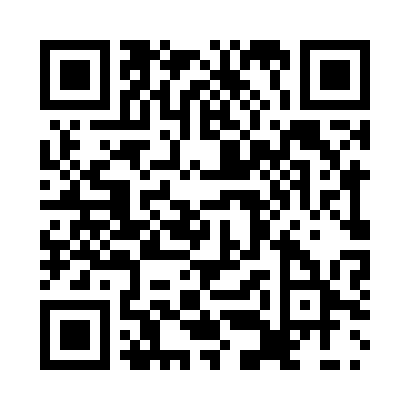 Prayer times for Bhugli, BangladeshWed 1 May 2024 - Fri 31 May 2024High Latitude Method: NonePrayer Calculation Method: University of Islamic SciencesAsar Calculation Method: ShafiPrayer times provided by https://www.salahtimes.comDateDayFajrSunriseDhuhrAsrMaghribIsha1Wed4:025:2411:563:246:297:512Thu4:015:2311:563:246:307:523Fri4:005:2211:563:246:307:524Sat3:595:2111:563:236:317:535Sun3:585:2111:563:236:317:546Mon3:585:2011:563:236:327:547Tue3:575:1911:563:236:327:558Wed3:565:1911:563:236:337:569Thu3:555:1811:563:226:337:5710Fri3:545:1811:563:226:347:5711Sat3:535:1711:563:226:347:5812Sun3:535:1711:563:226:357:5913Mon3:525:1611:563:226:357:5914Tue3:515:1611:563:216:368:0015Wed3:515:1511:563:216:368:0116Thu3:505:1511:563:216:378:0217Fri3:495:1411:563:216:378:0218Sat3:495:1411:563:216:388:0319Sun3:485:1311:563:216:388:0420Mon3:475:1311:563:216:398:0421Tue3:475:1211:563:206:398:0522Wed3:465:1211:563:206:408:0623Thu3:465:1211:563:206:408:0724Fri3:455:1111:563:206:418:0725Sat3:455:1111:563:206:418:0826Sun3:445:1111:563:206:428:0927Mon3:445:1111:563:206:428:0928Tue3:435:1011:563:206:438:1029Wed3:435:1011:573:206:438:1030Thu3:435:1011:573:206:448:1131Fri3:425:1011:573:206:448:12